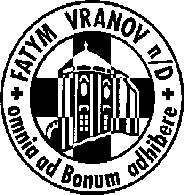 FATYM Vranov nad Dyjí, Náměstí 20, 671 03 Vranov nad Dyjí;515 296 384, email: vranov@fatym.com; www.fatym.comBankovní spojení: Česká spořitelna č.ú.:1580474329/08008. 3. Druhá neděle postní7,30 Štítary – mše svatá + cizí zpovědník, 15,00 – Křížová cesta7,30 Vratěnín – bohoslužba slova 9,00 Plenkovice – mše svatá + cizí zpovědník9,15 Vranov –  bohoslužba slova + Křížová cesta10,15 Olbramkostel – mše svatá + cizí zpovědník11,11 Lančov –   bohoslužba slova11,30 Šumná – mše svatá + cizí zpovědník9. 3. pondělí po 2. neděli postní – sv. Františka Římská16,00 Vratěnín –  bohoslužba slova10. 3. úterý po 2. neděli postní – sv. Jan Ogilvie16,00 Uherčice – bohoslužba slova v domě sl. Součkové, 14,30 nad Biblí na ubytovně18,06 Štítary – mše svatá11. 3. středa po 2. neděli postní – sv. Eulogius z Kordoby7,30 Olbramkostel – mše svatá 17,00 Šumná – svatá půlhodinka18,00 Lančov – mše svatá 12. 3. čtvrtek po 2. neděli postní – sv. Kvirin17,00 Vranov -  mše svatá, 18,00 Šumná  - mše svatá s přípravou na 1. sv. Přijímání + KC13. 3. pátek po 2. neděli postní – sv. Patricie 8,00 Vranov –  bohoslužba slova16,30 Olbramkostel –  bohoslužba slova18,00 Plenkovice  - mše svatá18,06 Štítary – mše svatá s přípravou biřmovanců14. 3. sobota po 2. neděli postní – sv. Matylda18,00 Zadní Hamry –  bohoslužba slova15. 3. Třetí neděle postní7,30 Štítary – mše svatá, 15,00 - KC7,30 Vratěnín – mše svatá + KC9,00 Plenkovice – mše svatá 9,15 Vranov –  mše svatá + Křížová cesta10,15 Olbramkostel – mše svatá 11,11 Lančov –   bohoslužba slova17,00 Vranov – pouť Nový JeruzalémHeslo: Když mám v Boha důvěru, snáz se se vším poperu.Je doba svatopostní.  Křesťané mají přemýšlet o utrpení Páně, modlitbou a postem se připravovat na Velikonoce. Během postní doby je dobré se vyvarovat zábav.  12. – 15. 03. Prosiměřice DOET - duchovní cvičení pro maminky marianek a soluňáků - vede P. Marek Dunda, téma: Stopy